Summer 2022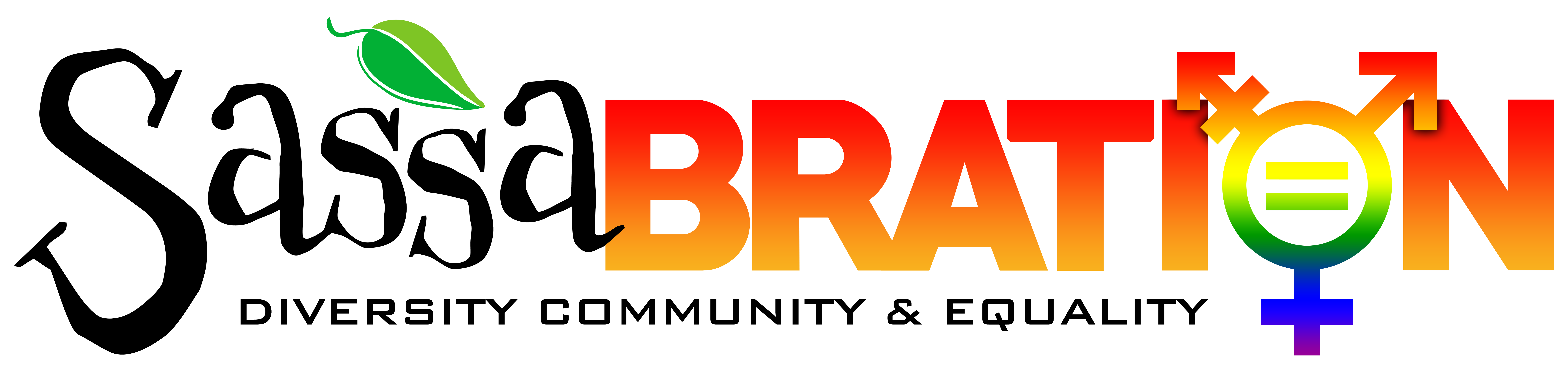 Greetings Community Supporter:We are excited to announce the 6th Annual Sassabration event, taking place on Saturday September 17th, 2022, from 12pm to 6pm, at 1500 Old Hot Springs Road, and we would like to invite you to become an important event sponsor. Since our inception in 2015, Sassabration has become a well-known event in Carson City and surrounding Northern Nevada communities, but we want to get bigger and better in 2022 –and we would appreciate your help! Our mission is to support equality, diversity and community by hosting this annual fundraiser for local organizations that support the LGBTQ community. It is a family friendly event featuring live music, performance artists, food and vendors. Since 2015, we have raised more than $12,000 for local charitable organizations. Our goal this year is to raise even more much-needed funds which will benefit the following organizations: PFLAG Carson Region, The Ron Wood Family Resource Center and CASI (Carson Animal Services Initiative).Through their mission of support, education and advocacy, PFLAG works to make sure the LGBTQ community, and their families, are safe and secure wherever they live, work, study or worship. The goal of the Ron Wood Family Resource Center is to create a lasting community wide cooperative effort between the private sector and governmental agencies to promote healthy family relationships through education and support services. CASI is an all-volunteer organization dedicated to supporting programs and services designed to reduce animal suffering and provide assistance to the community.We cannot meet our goal without you. Would you consider donating an item for our silent auction or becoming a sponsor? Your generous and tax-deductible support will help us meet, or even exceed, our fundraising goal. We look forward to hearing from you.Thank you for taking the time to consider our request and thanks so much for your generous support!Jayme Watts, DirectorSassabration Inc. c/o Sassafras Eclectic Food Joint1500 Old Hot Springs RoadCarson City, NV 89706	775-884-4471	 sassabration.com	sassabration@gmail.comSassabration Rainbow Sponsorship levels:Please circle the color of the level that you are donating and return in the enclosed envelope. You will be contacted regarding your donation or please call with any questions. All artwork should be sent to sassabration@gmail.com no later than August 10th, 2022	$1000 – PurpleVendor spot to promote your company. You must bring your own tent, weights & staffBusiness logo prominently displayed on our website and other promotional materialsBasket of goodies	$500 – GreenVendor spot to promote your company. You must bring your own tent, weights & staffBusiness logo on promotional materials	$250 –BlueBusiness logo on promotional materials	Various $ - OrangeSilent Auction Donation		Value: $______________________     	 Drop off or arrange for pickup?____________________________________	Description: ___________________________________________________________________________________________Other: __________________________________________________Name of Donor/Company:___________________________________________________________________________________________Contact Person(s):____________________________________________________________________________________________________Address:___________________________________________________________City:______________________State:______Zip:________Phone:	____________________________________Email:______________________________________________________________________We encourage and welcome participation from everyone in our community and your generous donation is greatly appreciated!Checks can be made payable to Sassabration Inc.For donation pick up or any questions please contact:Jayme Watts, DirectorSassabration Inc.1500 Old Hot Springs RoadCarson City, NV 89706775-297-5515 cell